國立清華大學教職員工有氧舞蹈活動報名表                            NO.    姓名性別□男□女□男□女費用1,680元單位職稱分機E-mail手機緊  急聯絡人緊  急聯絡人緊急聯絡人電 話緊急聯絡人電 話一、健康狀況調查：(僅供教師教學安全參考)□是□否…我沒有心臟血管方面的疾病。□是□否…我沒有高血壓或低血糖的問題。□是□否…我沒有骨骼及關節方面的問題。□是□否…我沒有氣喘或癲癇方面的問題。□是□否…我曾參加過有氣舞蹈課或有經常運動的習慣。二、注意事項：課程進行時請穿著適宜運動服裝及乾淨運動鞋。運動時請自備水和毛巾，瑜珈墊可自備。費用繳交後，恕不退費、延期或補課。如有心臟疾病、高血壓等不適合劇烈運動者，請勿報名。繳款收據於款項送交出納組開立後一週內，以校內信封轉交。一、健康狀況調查：(僅供教師教學安全參考)□是□否…我沒有心臟血管方面的疾病。□是□否…我沒有高血壓或低血糖的問題。□是□否…我沒有骨骼及關節方面的問題。□是□否…我沒有氣喘或癲癇方面的問題。□是□否…我曾參加過有氣舞蹈課或有經常運動的習慣。二、注意事項：課程進行時請穿著適宜運動服裝及乾淨運動鞋。運動時請自備水和毛巾，瑜珈墊可自備。費用繳交後，恕不退費、延期或補課。如有心臟疾病、高血壓等不適合劇烈運動者，請勿報名。繳款收據於款項送交出納組開立後一週內，以校內信封轉交。一、健康狀況調查：(僅供教師教學安全參考)□是□否…我沒有心臟血管方面的疾病。□是□否…我沒有高血壓或低血糖的問題。□是□否…我沒有骨骼及關節方面的問題。□是□否…我沒有氣喘或癲癇方面的問題。□是□否…我曾參加過有氣舞蹈課或有經常運動的習慣。二、注意事項：課程進行時請穿著適宜運動服裝及乾淨運動鞋。運動時請自備水和毛巾，瑜珈墊可自備。費用繳交後，恕不退費、延期或補課。如有心臟疾病、高血壓等不適合劇烈運動者，請勿報名。繳款收據於款項送交出納組開立後一週內，以校內信封轉交。一、健康狀況調查：(僅供教師教學安全參考)□是□否…我沒有心臟血管方面的疾病。□是□否…我沒有高血壓或低血糖的問題。□是□否…我沒有骨骼及關節方面的問題。□是□否…我沒有氣喘或癲癇方面的問題。□是□否…我曾參加過有氣舞蹈課或有經常運動的習慣。二、注意事項：課程進行時請穿著適宜運動服裝及乾淨運動鞋。運動時請自備水和毛巾，瑜珈墊可自備。費用繳交後，恕不退費、延期或補課。如有心臟疾病、高血壓等不適合劇烈運動者，請勿報名。繳款收據於款項送交出納組開立後一週內，以校內信封轉交。一、健康狀況調查：(僅供教師教學安全參考)□是□否…我沒有心臟血管方面的疾病。□是□否…我沒有高血壓或低血糖的問題。□是□否…我沒有骨骼及關節方面的問題。□是□否…我沒有氣喘或癲癇方面的問題。□是□否…我曾參加過有氣舞蹈課或有經常運動的習慣。二、注意事項：課程進行時請穿著適宜運動服裝及乾淨運動鞋。運動時請自備水和毛巾，瑜珈墊可自備。費用繳交後，恕不退費、延期或補課。如有心臟疾病、高血壓等不適合劇烈運動者，請勿報名。繳款收據於款項送交出納組開立後一週內，以校內信封轉交。一、健康狀況調查：(僅供教師教學安全參考)□是□否…我沒有心臟血管方面的疾病。□是□否…我沒有高血壓或低血糖的問題。□是□否…我沒有骨骼及關節方面的問題。□是□否…我沒有氣喘或癲癇方面的問題。□是□否…我曾參加過有氣舞蹈課或有經常運動的習慣。二、注意事項：課程進行時請穿著適宜運動服裝及乾淨運動鞋。運動時請自備水和毛巾，瑜珈墊可自備。費用繳交後，恕不退費、延期或補課。如有心臟疾病、高血壓等不適合劇烈運動者，請勿報名。繳款收據於款項送交出納組開立後一週內，以校內信封轉交。一、健康狀況調查：(僅供教師教學安全參考)□是□否…我沒有心臟血管方面的疾病。□是□否…我沒有高血壓或低血糖的問題。□是□否…我沒有骨骼及關節方面的問題。□是□否…我沒有氣喘或癲癇方面的問題。□是□否…我曾參加過有氣舞蹈課或有經常運動的習慣。二、注意事項：課程進行時請穿著適宜運動服裝及乾淨運動鞋。運動時請自備水和毛巾，瑜珈墊可自備。費用繳交後，恕不退費、延期或補課。如有心臟疾病、高血壓等不適合劇烈運動者，請勿報名。繳款收據於款項送交出納組開立後一週內，以校內信封轉交。一、健康狀況調查：(僅供教師教學安全參考)□是□否…我沒有心臟血管方面的疾病。□是□否…我沒有高血壓或低血糖的問題。□是□否…我沒有骨骼及關節方面的問題。□是□否…我沒有氣喘或癲癇方面的問題。□是□否…我曾參加過有氣舞蹈課或有經常運動的習慣。二、注意事項：課程進行時請穿著適宜運動服裝及乾淨運動鞋。運動時請自備水和毛巾，瑜珈墊可自備。費用繳交後，恕不退費、延期或補課。如有心臟疾病、高血壓等不適合劇烈運動者，請勿報名。繳款收據於款項送交出納組開立後一週內，以校內信封轉交。填表人:                     日期:    年   月   日填表人:                     日期:    年   月   日填表人:                     日期:    年   月   日填表人:                     日期:    年   月   日填表人:                     日期:    年   月   日填表人:                     日期:    年   月   日填表人:                     日期:    年   月   日填表人:                     日期:    年   月   日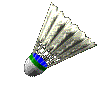 